риложение 2Фотоотчет о реализации проекта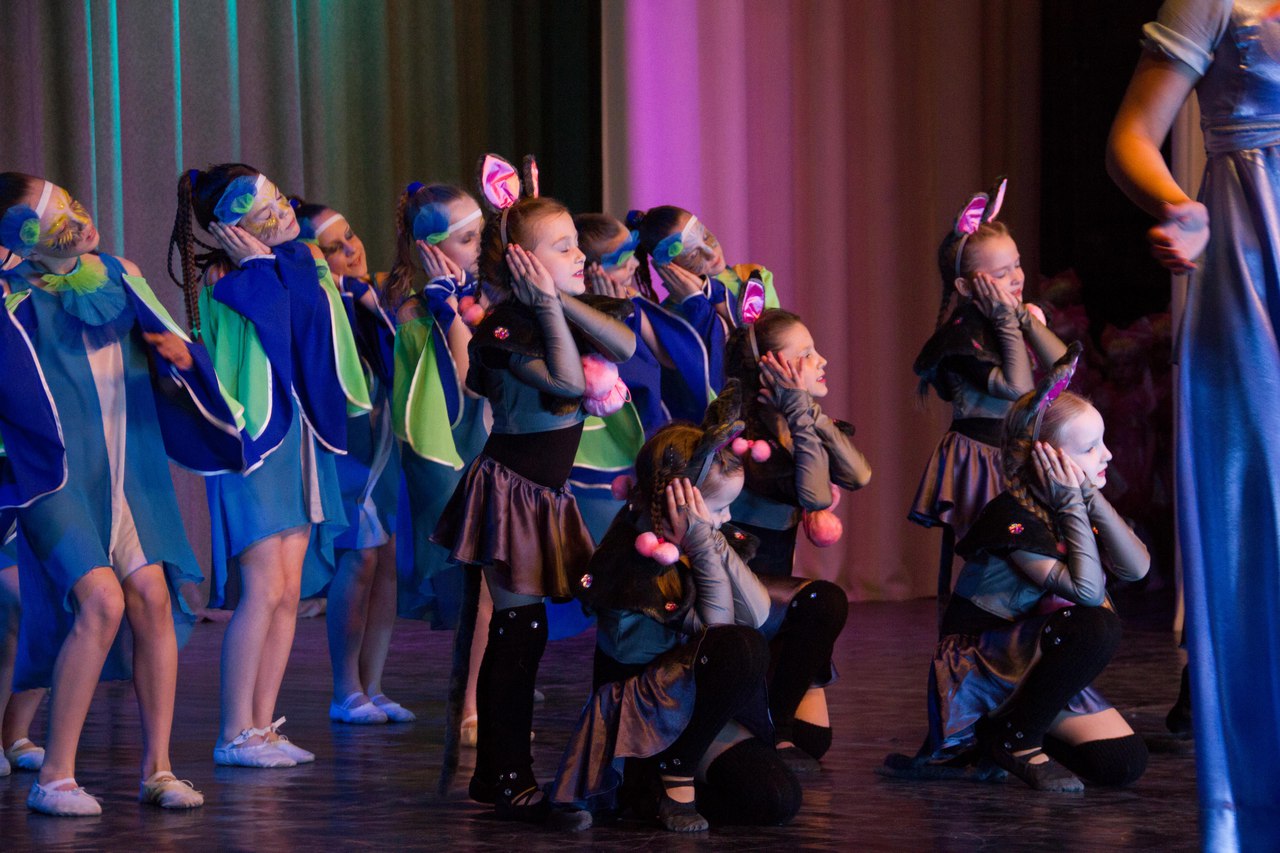 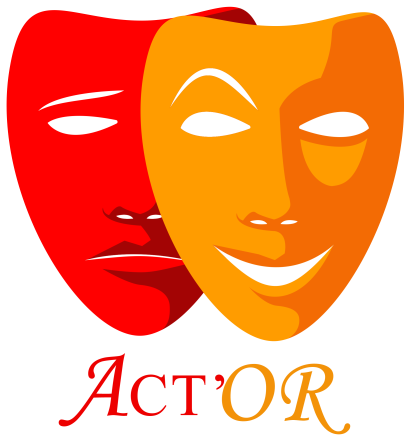 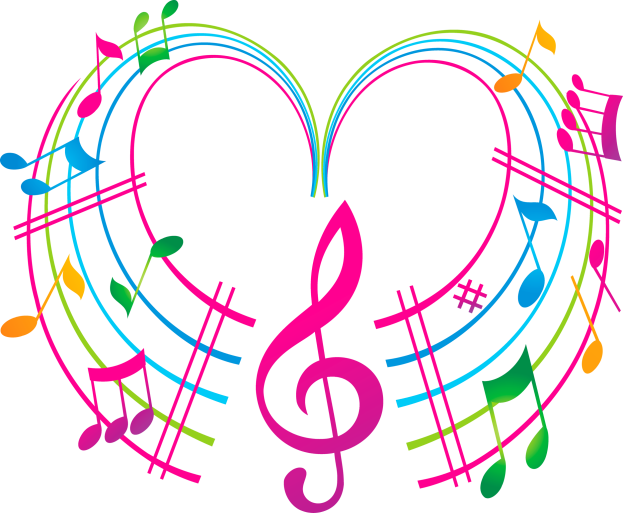 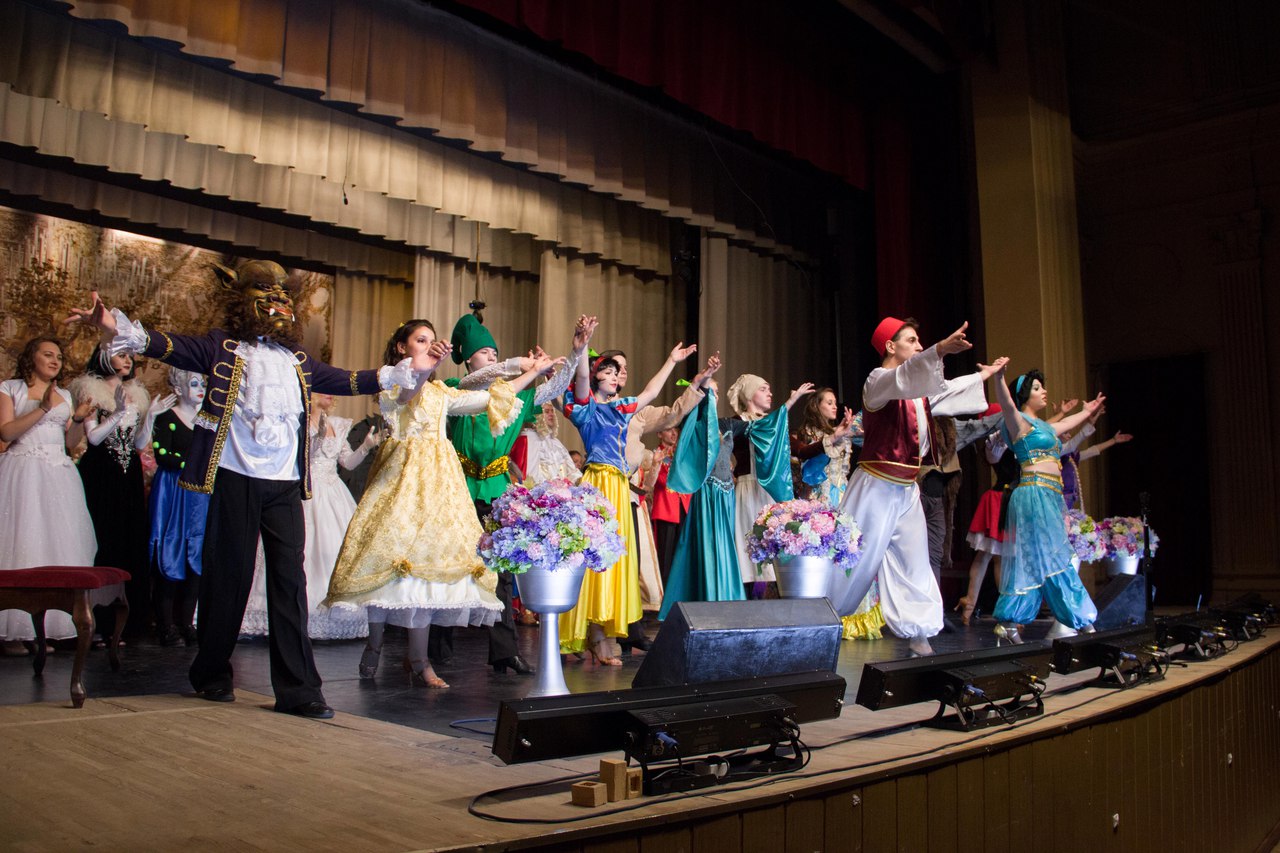 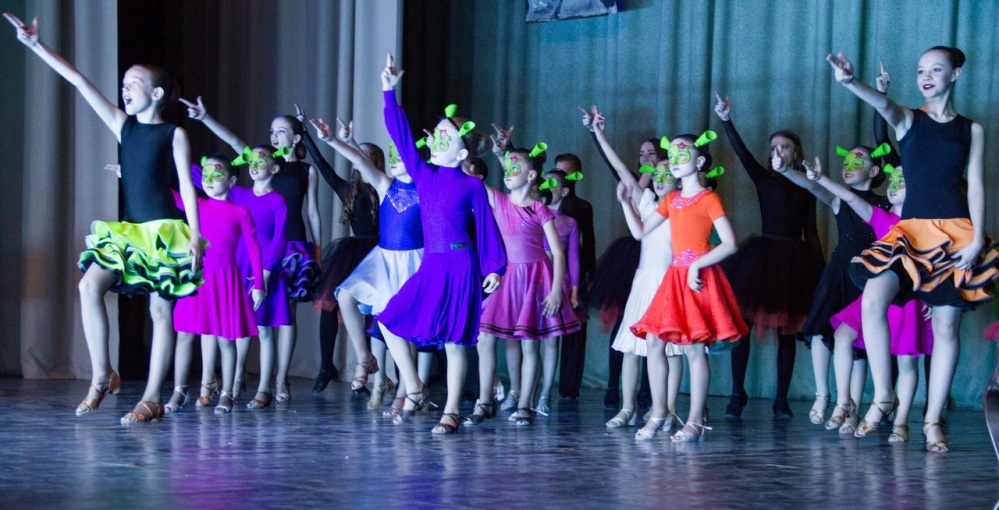 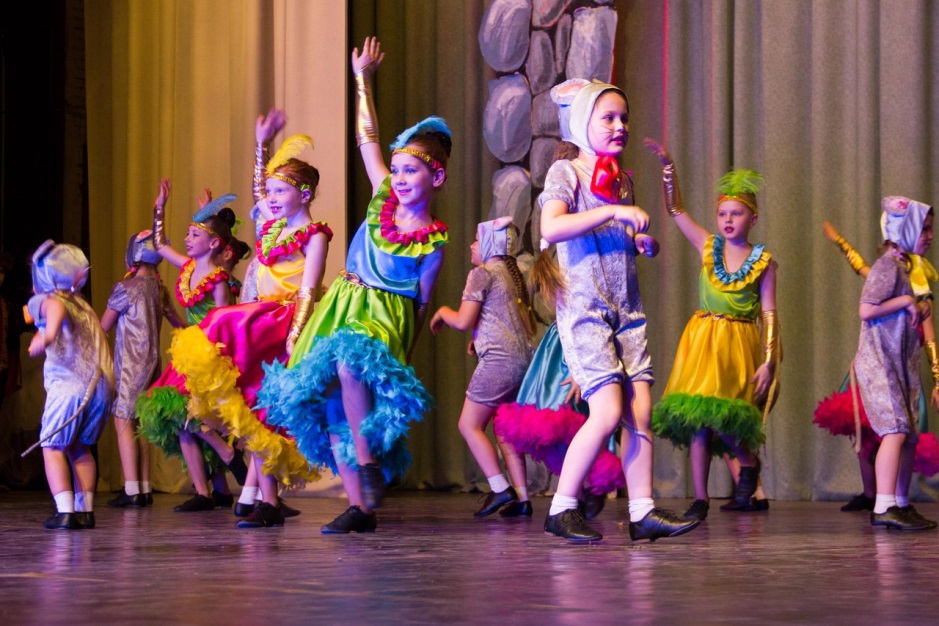 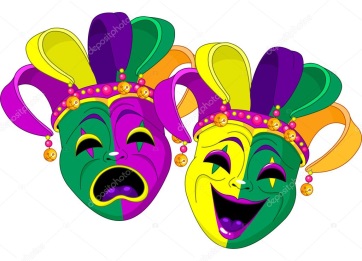 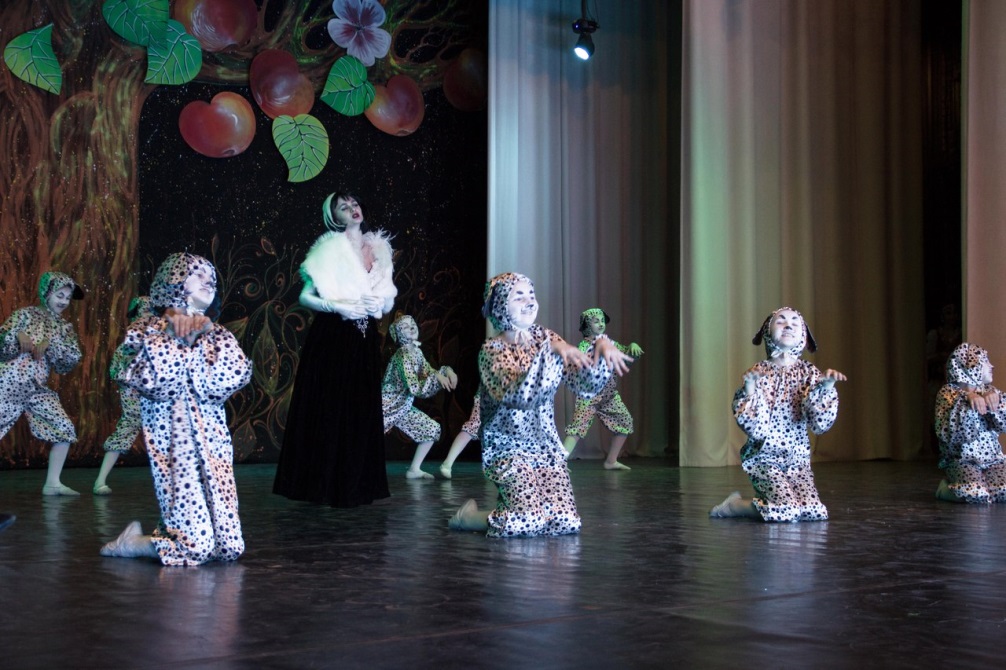 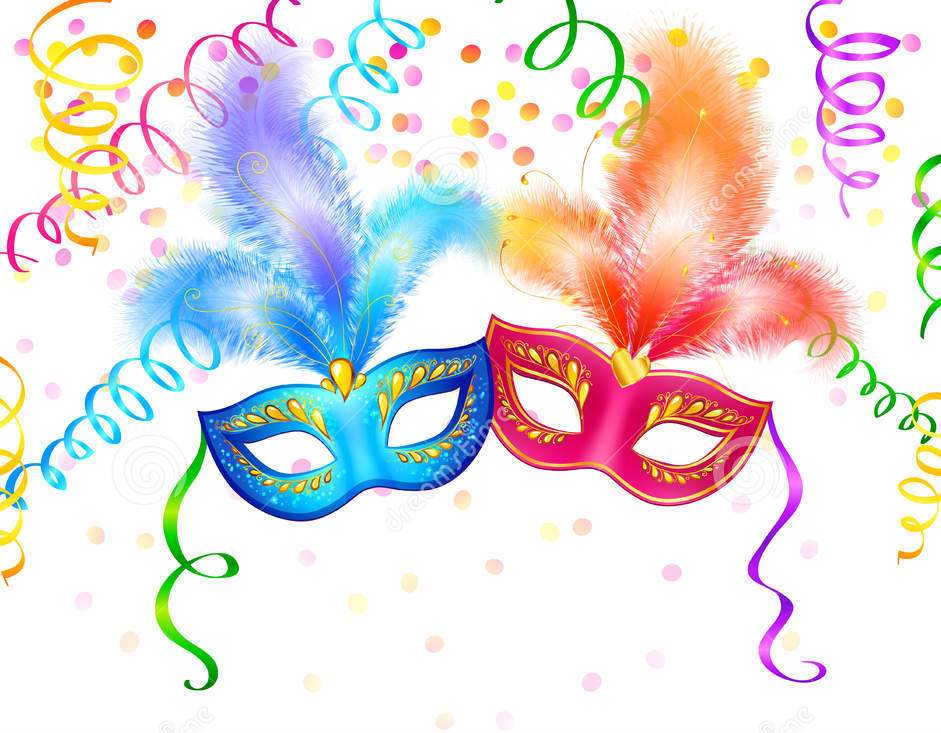 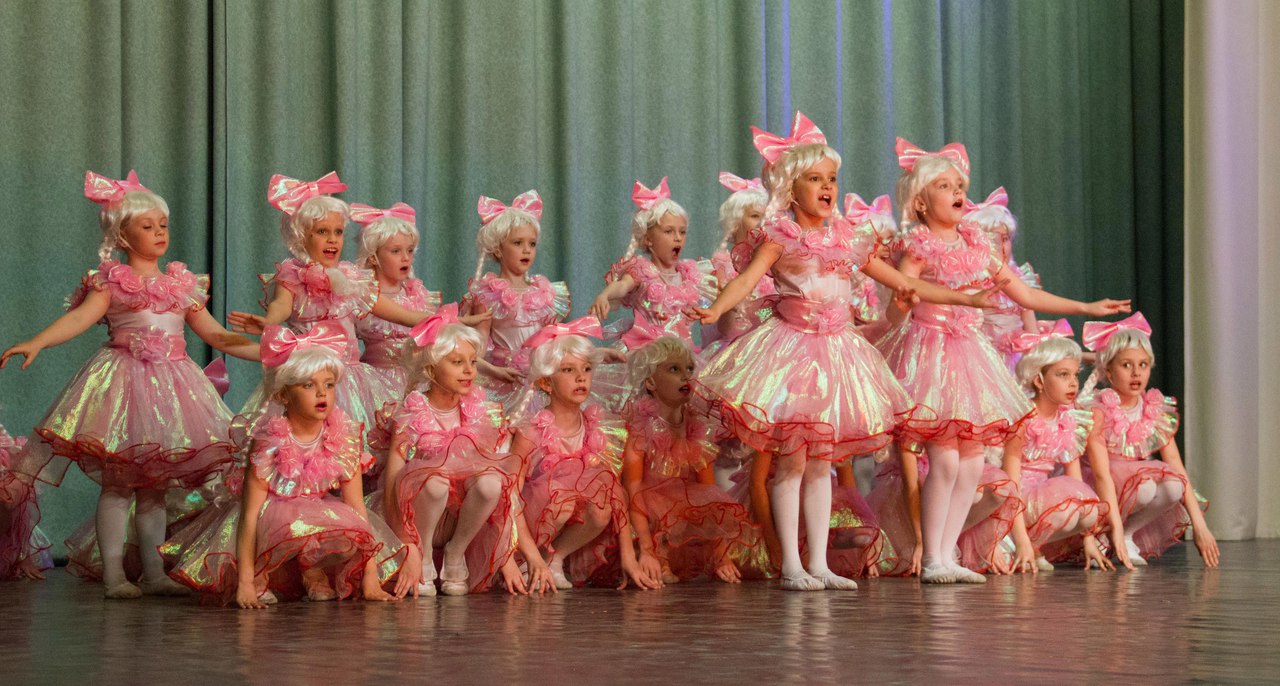 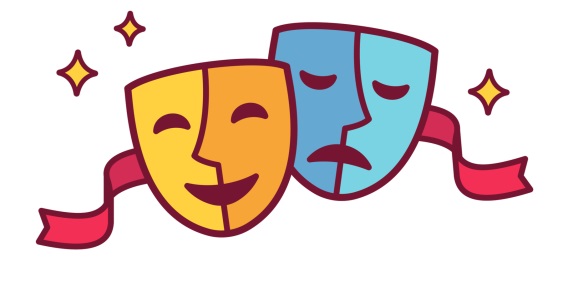 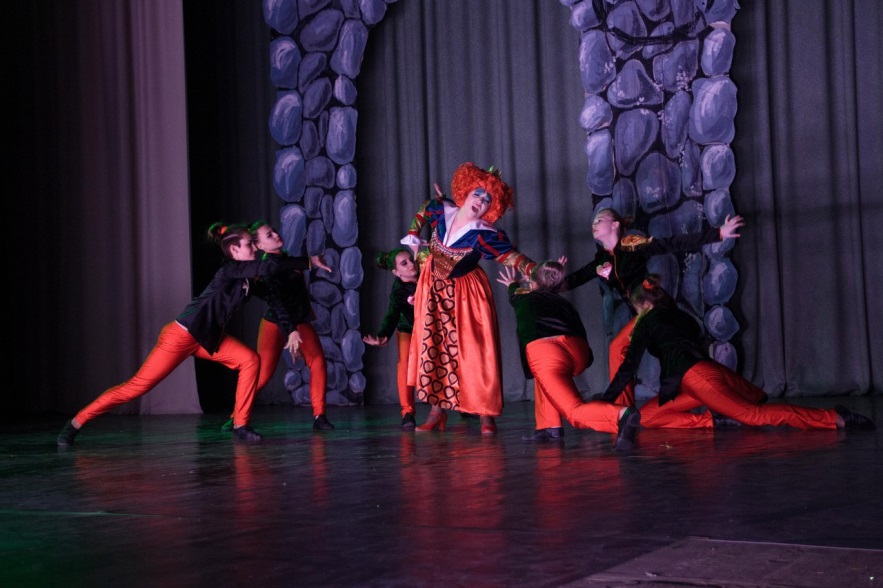 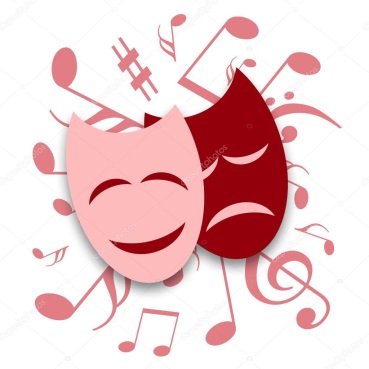 